เอกสารประกวดราคาเช่าด้วยวิธีประกวดราคาอิเล็กทรอนิกส์ (e-bidding) เลขที่ 21/2566ประกวดราคาจ้างเหมาจัดนิทรรศการภายในงานประชุมวิชาการ จำนวน ๑ งาน ด้วยวิธีประกวดราคาอิเล็กทรอนิกส์ (e-bidding)ตามประกาศ มหาวิทยาลัยเทคโนโลยีราชมงคลตะวันออกลงวันที่  18 กรกฎาคม ๒๕๖๖	      มหาวิทยาลัยเทคโนโลยีราชมงคลตะวันออก ซึ่งต่อไปนี้เรียกว่า "มหาวิทยาลัยเทคโนโลยี ราชมงคลตะวันออก" มีความประสงค์จะ ประกวดราคาจ้างเหมาจัดนิทรรศการภายในงานประชุมวิชาการ จำนวน ๑ งาน ด้วยวิธีประกวดราคาอิเล็กทรอนิกส์ (e-bidding) โดยมีข้อแนะนำและข้อกำหนดดังต่อไปนี้ ๑.     เอกสารแนบท้ายเอกสารประกวดราคาอิเล็กทรอนิกส์๑.๑    ร่างรายละเอียดขอบเขตของงานทั้งโครงการ (Terms of Reference : TOR)๑.๒    แบบใบเสนอราคาที่กำหนดไว้ในระบบจัดซื้อจัดจ้างภาครัฐด้วยอิเล็กทรอนิกส์๑.๓    แบบสัญญาจ้างทั่วไป๑.๔    แบบหนังสือค้ำประกัน(๑)   หลักประกันสัญญา๑.๕    บทนิยาม(๑)   ผู้ที่มีผลประโยชน์ร่วมกัน(๒)   การขัดขวางการแข่งขันอย่างเป็นธรรม๑.๖     แบบบัญชีเอกสารที่กำหนดไว้ในระบบจัดซื้อจัดจ้างภาครัฐด้วยอิเล็กทรอนิกส์(๑)   บัญชีเอกสารส่วนที่ ๑(๒)   บัญชีเอกสารส่วนที่ ๒๑.๗     แผนการทำงาน๒.    คุณสมบัติของผู้ยื่นข้อเสนอ๒.๑    มีความสามารถตามกฎหมาย๒.๒    ไม่เป็นบุคคลล้มละลาย๒.๓    ไม่อยู่ระหว่างเลิกกิจการ๒.๔    ไม่เป็นบุคคลซึ่งอยู่ระหว่างถูกระงับการยื่นข้อเสนอหรือทำสัญญากับหน่วยงานของรัฐไว้ชั่วคราว เนื่องจากเป็นผู้ที่ไม่ผ่านเกณฑ์การประเมินผลการปฏิบัติงานของผู้ประกอบการตามระเบียบ ที่รัฐมนตรีว่าการกระทรวงการคลังกำหนดตามที่ประกาศเผยแพร่ในระบบเครือข่ายสารสนเทศของกรมบัญชีกลาง๒.๕    ไม่เป็นบุคคลซึ่งถูกระบุชื่อไว้ในบัญชีรายชื่อผู้ทิ้งงานและได้แจ้งเวียนชื่อให้เป็นผู้ทิ้งงานของหน่วยงานของรัฐในระบบเครือข่ายสารสนเทศของกรมบัญชีกลาง ซึ่งรวมถึงนิติบุคคลที่ผู้ทิ้งงานเป็นหุ้นส่วนผู้จัดการ กรรมการผู้จัดการ ผู้บริหาร ผู้มีอำนาจในการดำเนินงานในกิจการของนิติบุคคลนั้นด้วย๒.๖    มีคุณสมบัติและไม่มีลักษณะต้องห้ามตามที่คณะกรรมการนโยบายการจัดซื้อจัดจ้าง และการบริหารพัสดุภาครัฐกำหนดในราชกิจจานุเบกษา๒.๗    เป็นนิติบุคคลผู้มีอาชีพรับจ้างงานที่ประกวดราคาอิเล็กทรอนิกส์ดังกล่าว๒.๘    ไม่เป็นผู้มีผลประโยชน์ร่วมกันกับผู้ยื่นข้อเสนอรายอื่นที่เข้ายื่นข้อเสนอให้แก่ มหาวิทยาลัยเทคโนโลยีราชมงคลตะวันออก ณ วันประกาศประกวดราคาอิเล็กทรอนิกส์ หรือไม่เป็นผู้กระทำการอันเป็นการขัดขวาง การแข่งขันอย่างเป็นธรรมในการประกวดราคาอิเล็กทรอนิกส์ครั้งนี้๒.๙    ไม่เป็นผู้ได้รับเอกสิทธิ์หรือความคุ้มกัน ซึ่งอาจปฏิเสธไม่ยอมขึ้นศาลไทย เว้นแต่รัฐบาล ของผู้ยื่นข้อเสนอได้มีคำสั่งให้สละเอกสิทธิ์และความคุ้มกันเช่นว่านั้น๒.๑๐  ผู้ยื่นข้อเสนอที่ยื่นข้อเสนอในรูปแบบของ "กิจการร่วมค้า" ต้องมีคุณสมบัติดังนี้กรณีที่ข้อตกลงระหว่างผู้เข้าร่วมค้ากำหนดให้ผู้เข้าร่วมค้ารายใดรายหนึ่งเป็นผู้เข้าร่วมค้าหลัก ข้อตกลงระหว่างผู้เข้าร่วมค้าจะต้องมีการกำหนดสัดส่วนหน้าที่ และความรับผิดชอบในปริมาณงาน สิ่งของ หรือมูลค่าตามสัญญาของผู้เข้าร่วมค้าหลักมากกว่าผู้เข้าร่วมค้ารายอื่นทุกรายกรณีที่ข้อตกลงระหว่างผู้เข้าร่วมค้ากำหนดให้ผู้เข้าร่วมค้ารายใดรายหนึ่งเป็นผู้เข้าร่วมค้าหลัก กิจการร่วมค้านั้นต้องใช้ผลงานของผู้เข้าร่วมค้าหลักรายเดียวเป็นผลงานของกิจการร่วมค้าที่ยื่นข้อเสนอสำหรับข้อตกลงระหว่างผู้เข้าร่วมค้าที่ไม่ได้กำหนดให้ผู้เข้าร่วมค้ารายใดเป็นผู้เข้าร่วมค้าหลัก ผู้เข้าร่วมค้าทุกรายจะต้องมีคุณสมบัติครบถ้วนตามเงื่อนไขที่กำหนดไว้ในเอกสารเชิญชวน หรือหนังสือเชิญชวนกรณีที่ข้อตกลงระหว่างผู้เข้าร่วมค้ากำหนดให้มีการมอบหมายผู้เข้าร่วมค้ารายใดรายหนึ่งเป็นผู้ยื่นข้อเสนอ ในนามกิจการร่วมค้า การยื่นข้อเสนอดังกล่าวไม่ต้องมีหนังสือมอบอำนาจสำหรับข้อตกลงระหว่างผู้เข้าร่วมค้าที่ไม่ได้กำหนดให้ผู้เข้าร่วมค้ารายใดเป็นผู้ยื่นข้อเสนอ ผู้เข้าร่วมค้าทุกรายจะต้องลงลายมือชื่อในหนังสือมอบอำนาจให้ผู้เข้าร่วมค้ารายใดรายหนึ่งเป็น  ผู้ยื่นข้อเสนอในนามกิจการร่วมค้า๒.๑๑  ผู้ยื่นข้อเสนอต้องลงทะเบียนที่มีข้อมูลถูกต้องครบถ้วนในระบบจัดซื้อจัดจ้างภาครัฐด้วยอิเล็กทรอนิกส์ (Electronic Government Procurement : e-GP) ของกรมบัญชีกลาง๒.๑๒  ผู้ยื่นข้อเสนอต้องมีมูลค่าสุทธิของกิจการ ดังนี้(๑) กรณีผู้ยื่นข้อเสนอเป็นนิติบุคคลที่จัดตั้งขึ้นตามกฎหมายไทยซึ่งได้จดทะเบียนเกินกว่า ๑ ปี ต้องมีมูลค่าสุทธิของกิจการ จากผลต่างระหว่างสินทรัพย์สุทธิหักด้วยหนี้สินสุทธิ         ที่ปรากฏในงบแสดงฐานะการเงินที่มีการตรวจรับรองแล้ว ซึ่งจะต้องแสดงค่าเป็นบวก ๑ ปีสุดท้ายก่อนวันยื่นข้อเสนอ(๒) กรณีผู้ยื่นข้อเสนอเป็นนิติบุคคลที่จัดตั้งขึ้นตามกฎหมายไทย ซึ่งยังไม่มีการรายงานงบแสดงฐานะการเงินกับกรมพัฒนาธุรกิจการค้า ให้พิจารณาการกำหนดมูลค่าของทุนจดทะเบียน โดยผู้ยื่นข้อเสนอจะต้องมีทุนจดทะเบียนที่เรียกชำระมูลค่าหุ้นแล้ว ณ วันที่ยื่นข้อเสนอ ไม่ต่ำกว่า ๑ ล้านบาท(๓) สำหรับการจัดซื้อจัดจ้างครั้งหนึ่งที่มีวงเงินเกิน ๕๐๐,๐๐๐ บาทขึ้นไป กรณี  ผู้ยื่นข้อเสนอเป็นบุคคลธรรมดา โดยพิจารณาจากหนังสือรับรองบัญชีเงินฝากไม่เกิน ๙๐ วันก่อนวันยื่นข้อเสนอ โดยต้องมีเงินฝากคงเหลือในบัญชีธนาคารเป็นมูลค่า ๑ ใน ๔ ของมูลค่างบประมาณของโครงการหรือรายการที่ยื่นข้อเสนอในแต่ละครั้ง และหากเป็นผู้ชนะการจัดซื้อจัดจ้างหรือเป็นผู้ได้รับการคัดเลือกจะต้องแสดงหนังสือรับรองบัญชีเงินฝากที่มีมูลค่าดังกล่าวอีกครั้งหนึ่งในวันลงนามในสัญญา(๔) กรณีที่ผู้ยื่นข้อเสนอไม่มีมูลค่าสุทธิของกิจการหรือทุนจดทะเบียน หรือมีแต่ไม่เพียงพอที่จะเข้ายื่นข้อเสนอ ผู้ยื่นข้อเสนอสามารถขอวงเงินสินเชื่อ โดยต้องมีวงเงินสินเชื่อ ๑ ใน ๔ ของมูลค่างบประมาณของโครงการหรือรายการที่ยื่นข้อเสนอในแต่ละครั้ง (สินเชื่อที่ธนาคารภายในประเทศ หรือบริษัทเงินทุนหรือบริษัทเงินทุนหลักทรัพย์ที่ได้รับอนุญาตให้ประกอบกิจการเงินทุนเพื่อการพาณิชย์ และประกอบธุรกิจค้าประกันตามประกาศของธนาคารแห่งประเทศไทย ตามรายชื่อบริษัทเงินทุนที่ธนาคารแห่งประเทศไทยแจ้งเวียนให้ทราบ โดยพิจารณาจากยอดเงินรวมของวงเงินสินเชื่อที่สำนักงานใหญ่รับรองหรือที่สำนักงานสาขารับรอง (กรณีได้รับมอบอำนาจจากสำนักงานใหญ่) ซึ่งออกให้แก่ผู้ยื่นข้อเสนอ นับถึงวันยื่นข้อเสนอไม่เกิน ๙๐ วัน) (๕) กรณีตาม (๑) - (๔) ยกเว้นสำหรับกรณีดังต่อไปนี้(๕.๑) กรณีที่ผู้ยื่นข้อเสนอเป็นหน่วยงานของรัฐ(๕.๒) นิติบุคคลที่จัดตั้งขึ้นตามกฎหมายไทยที่อยู่ระหว่างการฟื้นฟูกิจการตามพระราชบัญญัติล้มละลาย (ฉบับที่ ๑๐) พ.ศ. ๒๕๖๑๒.๑๓   ผู้ยื่นข้อเสนอต้องนำเสนอตามเงื่อนไขการนำเสนองาน ตามข้อ ๖ อย่างละเอียด ภายในวันถัดไปจากวันที่ยื่นข้อเสนอผ่านระบบจัดซื้อจัดจ้างภาครัฐด้วยอิเล็กทรอนิกส์ (Electronic Government Procurement: e - GP) ของกรมบัญชีกลาง ตั้งแต่เวลา ๐๙.๐๐ น. ถึง ๑๒.๐๐ น. ประชุมผ่านสื่ออิเล็กทรอนิกส์ออนไลน์ ที่ผู้ว่าจ้างกำหนด๓.    หลักฐานการยื่นข้อเสนอ                             ผู้ยื่นข้อเสนอจะต้องเสนอเอกสารหลักฐานยื่นมาพร้อมกับการเสนอราคาทางระบบจัดซื้อจัดจ้างภาครัฐด้วยอิเล็กทรอนิกส์ โดยแยกเป็น ๒ ส่วน คือ                             ๓.๑ ส่วนที่ ๑ อย่างน้อยต้องมีเอกสารดังต่อไปนี้                                    (๑)    ในกรณีผู้ยื่นข้อเสนอเป็นนิติบุคคล                                           (ก)   ห้างหุ้นส่วนสามัญหรือห้างหุ้นส่วนจำกัด ให้ยื่นสำเนาหนังสือรับรองการจดทะเบียนนิติบุคคล บัญชีรายชื่อหุ้นส่วนผู้จัดการ (ถ้ามี) ผู้มีอำนาจควบคุม (ถ้ามี)                                           (ข)   บริษัทจำกัดหรือบริษัทมหาชนจำกัด ยื่นสำเนาหนังสือรับรองการจดทะเบียนนิติบุคคล หนังสือบริคณห์สนธิ บัญชีรายชื่อกรรมการผู้จัดการ ผู้มีอำนาจควบคุม (ถ้ามี) และบัญชีผู้ถือหุ้นรายใหญ่ (ถ้ามี)                                   (๒)    ในกรณีผู้ยื่นข้อเสนอเป็นบุคคลธรรมดาหรือคณะบุคคลที่มิใช่นิติบุคคล   ให้ยื่นสำเนาบัตรประจำตัวประชาชนของผู้นั้น สำเนาข้อตกลงที่แสดงถึงการเข้าเป็นหุ้นส่วน (ถ้ามี) สำเนาบัตรประจำตัวประชาชนของผู้เป็นหุ้นส่วน หรือสำเนาหนังสือเดินทางของผู้เป็นหุ้นส่วนที่มิได้ถือสัญชาติไทย                                   (๓)    ในกรณีผู้ยื่นข้อเสนอเป็นผู้ยื่นข้อเสนอร่วมกันในฐานะเป็นผู้ร่วมค้า ให้ยื่นสำเนาสัญญาของการเข้าร่วมค้า และเอกสารตามที่ระบุไว้ใน (๑) หรือ (๒) ของผู้ร่วมค้า แล้วแต่กรณี                                   (๔)    ผู้ยื่นข้อเสนอต้องแสดงหลักฐานเกี่ยวกับมูลค่าสุทธิของกิจการ ดังนี้                                           (๔.๑) ในกรณีผู้ยื่นข้อเสนอเป็นนิติบุคคล ให้ยื่นงบแสดงฐานะการเงินที่มีการรับรองแล้ว ๑ ปีสุดท้ายก่อนวันยื่นข้อเสนอ โดยให้ยื่นขณะเข้าเสนอราคา                                           (๔.๒) ในกรณีผู้ยื่นข้อเสนอเป็นบุคคลธรรมดา ให้ยื่นหนังสือรับรองบัญชีเงินฝาก ไม่เกิน ๙๐ วัน ก่อนวันยื่นข้อเสนอ โดยให้ยื่นขณะเข้าเสนอราคา และจะต้องแสดงหนังสือรับรองบัญชีเงินฝากที่มีมูลค่าดังกล่าวอีกครั้งหนึ่งในวันลงนามในสัญญา                                           (๔.๓) กรณีที่ผู้ยื่นข้อเสนอไม่มีมูลค่าสุทธิของกิจการและทุนจดทะเบียน หรือมีแต่ไม่เพียงพอที่จะเข้ายื่นข้อเสนอ ให้ยื่นสำเนาหนังสือรับรองวงเงินสินเชื่อ (สินเชื่อที่ธนาคารภายในประเทศหรือบริษัทเงินทุนหรือบริษัทเงินทุนหลักทรัพย์ที่ได้รับอนุญาตให้ประกอบกิจการเงินทุนเพื่อการพาณิชย์และประกอบธุรกิจค้าประกัน ตามประกาศของธนาคารแห่งประเทศไทย ตามรายชื่อบริษัทเงินทุนที่ธนาคารแห่งประเทศไทยแจ้งเวียนให้ทราบ โดยพิจารณาจากยอดเงินรวมของวงเงินสินเชื่อที่สำนักงานใหญ่รับรองหรือที่สำนักงานสาขารับรอง (กรณีได้รับมอบอำนาจจากสำนักงานใหญ่) ซึ่งออกให้แก่ผู้ยื่นข้อเสนอ   นับถึงวันยื่นข้อเสนอไม่เกิน ๙๐ วัน)                                   (๕)    สำเนาใบทะเบียนพาณิชย์                                   (๖)    สำเนาใบทะเบียนภาษีมูลค่าเพิ่ม                                   (๗)    บัญชีเอกสารส่วนที่ ๑ ทั้งหมดที่ได้ยื่นพร้อมกับการเสนอราคาทางระบบจัดซื้อจัดจ้างภาครัฐด้วยอิเล็กทรอนิกส์ ตามแบบในข้อ ๑.๖ (๑) โดยไม่ต้องแนบในรูปแบบ PDF File (Portable Document Format)                                           ทั้งนี้ เมื่อผู้ยื่นข้อเสนอดำเนินการแนบไฟล์เอกสารตามบัญชีเอกสารส่วนที่ ๑ ครบถ้วน ถูกต้องแล้ว ระบบจัดซื้อจัดจ้างภาครัฐด้วยอิเล็กทรอนิกส์จะสร้างบัญชีเอกสารส่วนที่ ๑ ตามแบบในข้อ ๑.๖ (๑) ให้โดยผู้ยื่นข้อเสนอไม่ต้องแนบบัญชีเอกสารส่วนที่ ๑ ดังกล่าวในรูปแบบ PDF File (Portable Document Format)                          ๓.๒    ส่วนที่ ๒ อย่างน้อยต้องมีเอกสารดังต่อไปนี้                              	      (๑)    ในกรณีที่ผู้ยื่นข้อเสนอมอบอำนาจให้บุคคลอื่นกระทำการแทนให้แนบหนังสือ มอบอำนาจซึ่งติดอากรแสตมป์ตามกฎหมาย โดยมีหลักฐานแสดงตัวตนของผู้มอบอำนาจและผู้รับมอบอำนาจ ทั้งนี้ หากผู้รับมอบอำนาจเป็นบุคคลธรรมดาต้องเป็นผู้ที่บรรลุนิติภาวะตามกฎหมายแล้วเท่านั้น                                   (๒)    การออกแบบและนำเสนอแผนผังงานภาพรวม ให้สอดคล้องกับแนวคิดการจัดงาน ตามข้อ ๑๓.๑                                   (๓)    นำเสนอแนวคิดและรูปแบบการจัดพิธีเปิด พิธีมอบธง และพิธีปิดงาน     ให้สอดคล้องกับแนวคิดการจัดงาน                                   (๔)    ประสบการณ์ทำงานที่มีลักษณะงานเดียวกันกับรายละเอียดงาน ตามข้อ ๖                                   (๕)    บัญชีเอกสารส่วนที่ ๒ ทั้งหมดที่ได้ยื่นพร้อมกับการเสนอราคาทางระบบจัดซื้อจัดจ้างภาครัฐด้วยอิเล็กทรอนิกส์ ตามแบบในข้อ ๑.๖ (๒) โดยไม่ต้องแนบในรูปแบบ PDF File (Portable Document Format)                                           ทั้งนี้ เมื่อผู้ยื่นข้อเสนอดำเนินการแนบไฟล์เอกสารตามบัญชีเอกสารส่วนที่ ๒ ครบถ้วน ถูกต้องแล้ว ระบบจัดซื้อจัดจ้างภาครัฐด้วยอิเล็กทรอนิกส์จะสร้างบัญชีเอกสารส่วนที่ ๒ ตามแบบ ในข้อ ๑.๖ (๒) ให้โดยผู้ยื่นข้อเสนอไม่ต้องแนบบัญชีเอกสารส่วนที่ ๒ ดังกล่าวในรูปแบบ PDF File (Portable Document Format)	๔.    การเสนอราคา๔.๑     ผู้ยื่นข้อเสนอต้องยื่นข้อเสนอและเสนอราคาทางระบบจัดซื้อจัดจ้างภาครัฐ ด้วยอิเล็กทรอนิกส์ตามที่กำหนดไว้ในเอกสารประกวดราคาอิเล็กทรอนิกส์นี้ โดยไม่มีเงื่อนไขใด ๆ ทั้งสิ้น และจะต้องกรอกข้อความให้ถูกต้องครบถ้วน พร้อมทั้งหลักฐานแสดงตัวตนและทำการยืนยันตัวตนของผู้ยื่นข้อเสนอโดยไม่ต้องแนบใบเสนอราคาในรูปแบบ PDF File (Portable Document Format)๔.๒     ในการเสนอราคาให้เสนอราคาเป็นเงินบาทและเสนอราคาได้เพียงครั้งเดียวและราคาเดียวโดยเสนอราคารวม และหรือราคาต่อหน่วย และหรือต่อรายการ ตามเงื่อนไขที่ระบุไว้ท้ายใบเสนอราคาให้ถูกต้อง ทั้งนี้ ราคารวมที่เสนอจะต้องตรงกันทั้งตัวเลขและตัวหนังสือ ถ้าตัวเลขและตัวหนังสือไม่ตรงกัน ให้ถือตัวหนังสือเป็นสำคัญ โดยคิดราคารวมทั้งสิ้นซึ่งรวมค่าภาษีมูลค่าเพิ่ม ภาษีอากรอื่น และค่าใช้จ่ายอื่นๆ ทั้งปวงไว้แล้ว  ราคาที่เสนอจะต้องเสนอกำหนดยืนราคาไม่น้อยกว่า ๑๒๐ วัน ตั้งแต่วันเสนอราคาโดยภายในกำหนดยืนราคา ผู้ยื่นข้อเสนอต้องรับผิดชอบราคาที่ตนได้เสนอไว้และจะถอนการเสนอราคามิได้ ๔.๓     ผู้ยื่นข้อเสนอจะต้องเสนอกำหนดเวลาดำเนินการแล้วเสร็จไม่เกิน ๖๐ วัน  นับถัดจากวันลงนามในสัญญาจ้าง หรือวันที่ได้รับหนังสือแจ้งจาก มหาวิทยาลัยเทคโนโลยีราชมงคลตะวันออก ให้เริ่มทำงาน๔.๔     ผู้ยื่นข้อเสนอต้องนำเอกสารในส่วนที่เป็นสาระสำคัญที่มีปริมาณมากและเป็นอุปสรรคในการนำเข้าระบบได้แก่ ผู้ยื่นข้อเสนอต้องนำเสนอตามเงื่อนไขการนำเสนองาน ตามข้อ ๖ อย่างละเอียด พร้อมสรุปจำนวนเอกสารดังกล่าว ตั้งแต่เวลา ๐๙.๐๐ น. ถึง ๑๒.๐๐ น. โดยประชุมผ่านสื่ออิเล็กทรอนิกส์ออนไลน์ ที่ผู้ว่าจ้างกำหนดผ่านมาส่ง ณ ภายใน ๑ วันนับถัดจากวันเสนอราคา โดยผู้ยื่นข้อเสนอต้องลงลายมือชื่อ พร้อมประทับตรานิติบุคคล (ถ้ามี) กำกับในเอกสารนั้นด้วย และ upload ไฟล์แบบสรุปจำนวนเอกสารในรูปแบบ PDF File (Portable Document Format) ผ่านระบบจัดซื้อจัดจ้างภาครัฐด้วยอิเล็กทรอนิกส์๔.๕     ก่อนเสนอราคา ผู้ยื่นข้อเสนอควรตรวจดูร่างสัญญา ร่างรายละเอียดขอบเขตของงานทั้งโครงการ (Terms of Reference : TOR) ให้ถี่ถ้วนและเข้าใจเอกสารประกวดราคาจ้างอิเล็กทรอนิกส์ทั้งหมดเสียก่อนที่จะตกลงยื่นข้อเสนอตามเงื่อนไข ในเอกสารประกวดราคาจ้างอิเล็กทรอนิกส์ ๔.๖     ผู้ยื่นข้อเสนอจะต้องยื่นข้อเสนอและเสนอราคาทางระบบจัดซื้อจัดจ้างภาครัฐด้วยอิเล็กทรอนิกส์ในวันที่  26 กรกฎาคม ๒๕๖๖ ระหว่างเวลา ๑๓.๐๐ น. ถึง ๑๖.๐๐ น. และเวลาในการเสนอราคาให้ถือตามเวลาของระบบการจัดซื้อจัดจ้างภาครัฐด้วยอิเล็กทรอนิกส์เป็นเกณฑ์ เมื่อพ้นกำหนดเวลายื่นข้อเสนอและเสนอราคาแล้ว จะไม่รับเอกสารการยื่นข้อเสนอ และการเสนอราคาใด ๆ โดยเด็ดขาด ๔.๗     ผู้ยื่นข้อเสนอต้องจัดทำเอกสารสำหรับใช้ในการเสนอราคาในรูปแบบไฟล์เอกสารประเภท PDF File (Portable Document Format) โดยผู้ยื่นข้อเสนอต้องเป็นผู้รับผิดชอบตรวจสอบความครบถ้วน ถูกต้อง และชัดเจนของเอกสาร PDF File ก่อนที่จะยืนยันการเสนอราคา แล้วจึงส่งข้อมูล (Upload) เพื่อเป็นการเสนอราคาข้อเสนอให้แก่มหาวิทยาลัยเทคโนโลยีราชมงคลตะวันออกผ่านทางระบบจัดซื้อจัดจ้างภาครัฐด้วยอิเล็กทรอนิกส์๔.๘    คณะกรรมการพิจารณาผลการประกวดราคาอิเล็กทรอนิกส์จะดำเนินการตรวจสอบคุณสมบัติของผู้ยื่นข้อเสนอแต่ละรายว่า เป็นผู้ยื่นข้อเสนอที่มีผลประโยชน์ร่วมกันกับผู้ยื่นข้อเสนอรายอื่นตามข้อ ๑.๕ (๑) หรือไม่ หากปรากฏว่าผู้ยื่นข้อเสนอรายใดเป็นผู้ยื่นข้อเสนอที่มีผลประโยชน์ร่วมกันกับผู้ยื่นข้อเสนอรายอื่น คณะกรรมการฯ จะตัดรายชื่อผู้ยื่นข้อเสนอที่มีผลประโยชน์ร่วมกันนั้นออกจากการเป็น   ผู้ยื่นข้อเสนอ  หากปรากฏต่อคณะกรรมการพิจารณาผลการประกวดราคาอิเล็กทรอนิกส์ว่า ก่อนหรือ ในขณะที่มีการพิจารณาข้อเสนอ มีผู้ยื่นข้อเสนอรายใดกระทำการอันเป็นการขัดขวางการแข่งขันอย่างเป็นธรรมตามข้อ ๑.๕ (๒) และคณะกรรมการฯ เชื่อว่ามีการกระทำอันเป็นการขัดขวางการแข่งขันอย่างเป็นธรรม คณะกรรมการฯ จะตัดรายชื่อผู้ยื่นข้อเสนอรายนั้นออกจากการเป็นผู้ยื่นข้อเสนอ และมหาวิทยาลัยเทคโนโลยีราชมงคลตะวันออก จะพิจารณาลงโทษผู้ยื่นข้อเสนอดังกล่าวเป็นผู้ทิ้งงาน เว้นแต่มหาวิทยาลัยเทคโนโลยีราชมงคลตะวันออกจะพิจารณาเห็นว่าผู้ยื่นข้อเสนอรายนั้นมิใช่เป็นผู้ริเริ่มให้มีการกระทำดังกล่าวและได้ให้ความร่วมมือเป็นประโยชน์ต่อการพิจารณาของมหาวิทยาลัยเทคโนโลยีราชมงคลตะวันออก๔.๙     ผู้ยื่นข้อเสนอจะต้องปฏิบัติ ดังนี้(๑)    ปฏิบัติตามเงื่อนไขที่ระบุไว้ในเอกสารประกวดราคาอิเล็กทรอนิกส์(๒)    ราคาที่เสนอจะต้องเป็นราคาที่รวมภาษีมูลค่าเพิ่ม และภาษีอื่น ๆ (ถ้ามี) รวมค่าใช้จ่ายทั้งปวงไว้ด้วยแล้ว(๓)    ผู้ยื่นข้อเสนอจะต้องลงทะเบียนเพื่อเข้าสู่กระบวนการเสนอราคา ตามวัน เวลา ที่กำหนด(๔)    ผู้ยื่นข้อเสนอจะถอนการเสนอราคาที่เสนอแล้วไม่ได้(๕)    ผู้ยื่นข้อเสนอต้องศึกษาและทำความเข้าใจในระบบและวิธีการเสนอราคา ด้วยวิธีประกวดราคาอิเล็กทรอนิกส์ ของกรมบัญชีกลางที่แสดงไว้ในเว็บไซต์ www.gprocurement.go.th๔.๑๐    คู่สัญญาต้องจัดทำแผนการทำงานมาให้ภายใน ๖๐ วัน นับถัดจากวันลงนามในสัญญา โดยจัดทำแผนการทำงานตามเอกสารแนบท้ายเอกสารประกวดราคาอิเล็กทรอนิกส์ เว้นแต่เป็นกรณีสัญญาที่มีวงเงินไม่เกิน ๕๐๐,๐๐๐ บาททั้งนี้ แผนการทำงานให้ถือเป็นเอกสารส่วนหนึ่งของสัญญา๔.๑๑    ผู้ยื่นข้อเสนอที่เป็นผู้ชนะการเสนอราคาต้องจัดทำแผนการใช้พัสดุที่ผลิตในประเทศ และแผนการใช้เหล็กที่ผลิตในประเทศ โดยยื่นให้หน่วยงานของรัฐภายใน ๖๐ วัน นับถัดจากวันลงนามในสัญญา๕.    หลักเกณฑ์และสิทธิในการพิจารณา๕.๑     ในการพิจารณาผลการยื่นข้อเสนอประกวดราคาอิเล็กทรอนิกส์ครั้งนี้ มหาวิทยาลัยเทคโนโลยีราชมงคลตะวันออกจะพิจารณาตัดสินโดยใช้หลักเกณฑ์ ขั้นต่ำและใช้เกณฑ์ราคา๕.๒     การพิจารณาผู้ชนะการยื่นข้อเสนอ                                    กรณีใช้เกณฑ์ขั้นต่ำและใช้เกณฑ์ราคาในการพิจารณาผู้ชนะการยื่นข้อเสนอ   โดยจะพิจารณาให้คะแนนและน้ำหนักข้อเสนอด้านเทคนิคหรือข้อเสนออื่นผ่านเกณฑ์ขั้นต่ำ ตามที่หน่วยงานกำหนดร้อยละ ๗๐.๐๐ ประกอบด้วยดังนี้                                   ๕.๒.๑  จ้างเหมาจัดนิทรรศการภายในงานประชุมวิชาการ จำนวน ๑ งาน                                             (๑)   ข้อเสนอด้านเทคนิคหรือข้อเสนออื่น ๆ กำหนดน้ำหนักเท่ากับ  ร้อยละ ๑๐๐.๐๐ ประกอบด้วย                                                    (๑.๑)   การออกแบบและนำเสนอแผนผังงานภาพรวม             ให้สอดคล้องกับแนวคิดการจัดงาน ตามขอบเขตงานข้อ ๑๓.๑ มีความสอดคล้องกับแนวคิดของการจัดงาน กำหนดน้ำหนักเท่ากับร้อยละ ๓๐.๐๐ โดยมีวิธีการให้คะแนน เอกสารที่ผู้ยื่นข้อเสนอยื่นมา โดยให้จัดทำแผนผังงานภาพรวม ให้สอดคล้องกับแนวคิดการ จัดงาน โดยมีรายละเอียดดังนี้        (๑) การจัดพิธีเปิด พิธีมอบธง และพิธีปิดงาน        (๒) การตกแต่งสถานที่จัดงาน        (๓) การจัดบูธกิจกรรม นิทรรศการแสดงผลงาน        (๔) การจัดทำของรางวัลของที่ระลึก        (๕) การจัดทำเอกสารเผยแพร่        (๖) การอำนวยความสะดวกและการประสานงานโดยจัดทำเป็นรูปแบบ PDF file และนำเสนอในรูปแบบ Power Point        โดยมีวิธีการให้คะแนน คณะกรรมการจะพิจารณา โดยเปรียบเทียบจากเอกสารที่ผู้ยื่นข้อเสนอได้เสนอมาและการให้คะแนนคิดจากผู้ที่นำเสนอได้ดีที่สุดเรียงลำดับลงมา                                                     (๑.๒)   การออกแบบและนำเสนอแผนผังงานภาพรวม            ให้สอดคล้องกับแนวคิดการจัดงาน ตามขอบเขตงานข้อ ๑๓.๑ มีความคิดสร้างสรรค์ สวยงาม และทันสมัย กำหนดน้ำหนักเท่ากับร้อยละ ๓๐.๐๐ โดยมีวิธีการให้คะแนน เอกสารที่ผู้ยื่นข้อเสนอยื่นมา โดยให้จัดทำแผนผังงานภาพรวม ให้สอดคล้องกับแนวคิดการจัดงาน มีความแปลกใหม่ น่าสนใจ โดดเด่น และเกิดขึ้นจริงโดยมีรายละเอียดดังนี้        (๑) การจัดพิธีเปิด พิธีมอบธง และพิธีปิดงาน        (๒) การตกแต่งสถานที่จัดงาน        (๓) การจัดบูธกิจกรรม นิทรรศการแสดงผลงาน        (๔) การจัดทำของรางวัลของที่ระลึก        (๕) การจัดทำเอกสารเผยแพร่        (๖) การอำนวยความสะดวกและการประสานงานโดยจัดทำเป็นรูปบบ PDF file และ นำเสนอในรูปแบบ Power Point        โดยมีวิธีการให้คะแนน คณะกรรมการจะพิจารณา โดยเปรียบเทียบจากเอกสารที่ผู้ยื่นข้อเสนอได้เสนอมาและการให้คะแนนคิดจากผู้ที่นำเสนอได้ดีที่สุดเรียงลำดับลงมา                                                     (๑.๓)   นำเสนอแนวคิดและรูปแบบการจัดพิธีเปิด พิธีมอบธง และพิธีปิดงาน ให้สอดคล้องกับแนวคิดการจัดงาน กำหนดน้ำหนักเท่ากับร้อยละ ๓๐.๐๐        เอกสารที่ผู้ยื่นข้อเสนอยื่นมา โดยให้แสดงแนวคิดและรูปแบบการจัดพิธีเปิด พิธีมอบธง และพิธีปิดงาน ให้สอดคล้องกับแนวคิดการจัดงาน มีความน่าสนใจ และโดดเด่น โดยจัดทำเป็นรูปแบบ PDF file และนำเสนอในรูปแบบ Power Point        โดยมีวิธีการให้คะแนน คณะกรรมการจะพิจารณา โดยเปรียบเทียบจากเอกสารที่ผู้ยื่นข้อเสนอได้เสนอมาและการให้คะแนนคิดจากผู้ที่นำเสนอได้ดีที่สุดเรียงลำดับลงมา                                                     (๑.๔)   ประสบการณ์ทำงานที่มีลักษณะงานเดียวกันกับรายละเอียดงาน ตามขอบเขตงานข้อ ๖ กำหนดน้ำหนักเท่ากับร้อยละ ๑๐.๐๐        เอกสารที่ผู้ยื่นข้อเสนอยื่นมา โดยจะต้องมีหนังสือรับรองผลงาน หรือ สำเนาสัญญา หรือ ผลการดำเนินงานจากระบบจัดซื้อจัดจ้างภาครัฐด้วยอิเล็กทรอนิกส์ (Electronic Government Procurement :     e - GP) ของกรมบัญชีกลาง ที่มีลักษณะงานเดียวกันกับรายละเอียดงาน ตามข้อ ๖ ที่ดำเนินการเสร็จเรียบร้อย โดยพิจารณาเฉพาะจำนวนสัญญาที่เป็นคู่สัญญาโดยตรงกับหน่วยงานภาครัฐ        โดยมีวิธีการให้คะแนน คณะกรรมการจะพิจารณานับจำนวนสัญญาจากเอกสารที่ผู้ยื่นข้อเสนอได้เสนอมาและการให้คะแนนตามเกณฑ์การพิจารณา                                           และจะพิจารณาตัดสินโดยใช้เกณฑ์ราคาจาก ราคารวม       การพิจารณาเกณฑ์ด้านคุณภาพ ประกอบด้วย    - การออกแบบและนำเสนอแผนผังงานภาพรวม ให้สอดคล้องกับแนวคิดการจัดงาน ตามขอบเขตงาน  ข้อ ๑3.๑ น้ำหนักร้อยละ ๖๐ ประกอบด้วย                - มีความสอดคล้องกับแนวคิดของการจัดงาน ร้อยละ ๓๐                - มีความคิดสร้างสรรค์ สวยงามและทันสมัย ร้อยละ ๓๐    - นำเสนอแนวคิดและรูปแบบการจัดพิธีเปิด พิธีมอบธง และพิธีปิดงาน ให้สอดคล้องกับแนวคิดการจัดงาน น้ำหนักร้อยละ ๓๐    - ประสบการณ์ทำงานที่มีลักษณะงานเดียวกันกับรายละเอียดงาน ตามขอบเขตงานข้อ ๖ น้ำหนักร้อยละ ๑๐      วิธีการประเมินและการให้คะแนน  - การออกแบบและนำเสนอแผนผังงานภาพรวม ให้สอดคล้องกับแนวคิดการจัดงาน ตามชอบเขตงานข้อ ๑๓.๑ น้ำหนักร้อยละ ๖๐ โดยพิจารณาจากหลักเกณฑ์ ดังนี้           - มีความสอดคล้องกับแนวคิดของการจัดงาน ให้น้ำหนักร้อยละ ๓๐ โดยมีเกณฑ์การให้คะแนน ดังนี้          - มีความคิดสร้างสรรค์ สวยงามและทันสมัย ให้น้ำหนักร้อยละ ๓๐ โดยเกณฑ์การให้คะแนนดังนี้    - นำเสนอแนวคิดและรูปแบบการจัดพิธีเปิด พิธีมอบธง และพิธีปิดงาน ให้สอดคล้องกับแนวคิดการจัดงาน กำหนดให้น้ำหนักร้อยละ ๓๐ โดยพิจารณาจากหลักเกณฑ์ ดังนี้- ประสบการณ์ทำงานที่มีลักษณะงานเดียวกันกับรายละเอียดงาน ตามขอบเขตงานข้อ ๖ กำหนดให้น้ำหนักร้อยละ ๑๐  โดยพิจารณาจากหลักเกณฑ์ ดังนี้๕.๓      หากผู้ยื่นข้อเสนอรายใดมีคุณสมบัติไม่ถูกต้องตามข้อ ๒ หรือยื่นหลักฐานการยื่นข้อเสนอไม่ถูกต้อง หรือไม่ครบถ้วนตามข้อ ๓ หรือยื่นข้อเสนอไม่ถูกต้องตามข้อ ๔ คณะกรรมการพิจารณาผล การประกวดราคาอิเล็กทรอนิกส์จะไม่รับพิจารณาข้อเสนอของผู้ยื่นข้อเสนอรายนั้น เว้นแต่ ผู้ยื่นข้อเสนอรายใดเสนอเอกสารทางเทคนิคหรือรายละเอียดคุณลักษณะเฉพาะของพัสดุที่จะจ้างไม่ครบถ้วน หรือเสนอรายละเอียดแตกต่างไปจากเงื่อนไขที่มหาวิทยาลัยเทคโนโลยีราชมงคลตะวันออกกำหนดไว้ในประกาศและเอกสารประกวดราคาอิเล็กทรอนิกส์ ในส่วนที่มิใช่สาระสำคัญและความแตกต่างนั้นไม่มีผลทำให้เกิดการได้เปรียบเสียเปรียบต่อ ผู้ยื่นข้อเสนอรายอื่น หรือเป็นการผิดพลาดเล็กน้อย คณะกรรมการฯ อาจพิจารณาผ่อนปรนการตัดสิทธิ ผู้ยื่นข้อเสนอรายนั้น                         ๕.๔     มหาวิทยาลัยเทคโนโลยีราชมงคลตะวันออกสงวนสิทธิไม่พิจารณาข้อเสนอของ   ผู้ยื่นข้อเสนอโดยไม่มีการผ่อนผัน ในกรณีดังต่อไปนี้                                   (๑)    ไม่กรอกชื่อผู้ยื่นข้อเสนอในการเสนอราคาทางระบบจัดซื้อจัดจ้างด้วยอิเล็กทรอนิกส์                                   (๒)    เสนอรายละเอียดแตกต่างไปจากเงื่อนไขที่กำหนดในเอกสารอิเล็กทรอนิกส์ที่เป็นสาระสำคัญ หรือมีผลทำให้เกิดความได้เปรียบเสียเปรียบแก่ผู้ยื่นข้อเสนอรายอื่น                         ๕.๕     ในการตัดสินการประกวดราคาอิเล็กทรอนิกส์หรือในการทำสัญญา คณะกรรมการพิจารณาผลการประกวดราคาอิเล็กทรอนิกส์หรือมหาวิทยาลัยเทคโนโลยีราชมงคลตะวันออก   มีสิทธิให้ผู้ยื่นข้อเสนอชี้แจงข้อเท็จจริงเพิ่มเติมได้ มหาวิทยาลัยเทคโนโลยีราชมงคลตะวันออกมีสิทธิที่จะไม่รับข้อเสนอ ไม่รับราคา หรือไม่ทำสัญญา หากข้อเท็จจริงดังกล่าวไม่เหมาะสมหรือไม่ถูกต้อง                         ๕.๖     มหาวิทยาลัยเทคโนโลยีราชมงคลตะวันออกทรงไว้ซึ่งสิทธิที่จะไม่รับราคาต่ำสุด หรือราคาหนึ่งราคาใด หรือราคา ที่เสนอทั้งหมดก็ได้ และอาจพิจารณาเลือกจ้างในจำนวน หรือขนาด หรือเฉพาะรายการหนึ่งรายการใด หรืออาจจะยกเลิกการประกวดราคาอิเล็กทรอนิกส์โดยไม่พิจารณาจัดจ้างเลยก็ได้ สุดแต่จะพิจารณา ทั้งนี้ เพื่อประโยชน์ของทางราชการเป็นสำคัญ และให้ถือว่าการตัดสินของมหาวิทยาลัยเทคโนโลยีราชมงคลตะวันออกเป็นเด็ดขาด ผู้ยื่นข้อเสนอจะเรียกร้องค่าใช้จ่าย หรือค่าเสียหายใดๆ มิได้ รวมทั้งมหาวิทยาลัยเทคโนโลยีราชมงคลตะวันออกจะพิจารณายกเลิกการประกวดราคาอิเล็กทรอนิกส์และลงโทษผู้ยื่นข้อเสนอเป็นผู้ทิ้งงาน ไม่ว่าจะเป็นผู้ยื่นข้อเสนอที่ได้รับการคัดเลือกหรือไม่ก็ตาม หากมีเหตุที่เชื่อถือได้ว่าการยื่นข้อเสนอกระทำการโดยไม่สุจริต เช่น การเสนอเอกสารอันเป็นเท็จ หรือใช้ชื่อบุคคลธรรมดา หรือนิติบุคคลอื่นมายื่นข้อเสนอแทน เป็นต้น                                ในกรณีที่ผู้ยื่นข้อเสนอรายที่เสนอราคาต่ำสุด เสนอราคาต่ำจนคาดหมายได้ว่าไม่อาจดำเนินงานตามเอกสารประกวดราคาอิเล็กทรอนิกส์ได้ คณะกรรมการพิจารณาผลการประกวดราคาอิเล็กทรอนิกส์หรือมหาวิทยาลัยเทคโนโลยีราชมงคลตะวันออก จะให้ผู้ยื่นข้อเสนอนั้นชี้แจงและแสดงหลักฐานที่ทำให้เชื่อได้ว่า ผู้ยื่นข้อเสนอสามารถดำเนินงานตามเอกสารประกวดราคาอิเล็กทรอนิกส์ให้เสร็จสมบูรณ์ หากคำชี้แจงไม่เป็นที่รับฟังได้ มหาวิทยาลัยเทคโนโลยีราชมงคลตะวันออก มีสิทธิที่จะไม่รับข้อเสนอหรือไม่รับราคาของผู้ยื่นข้อเสนอรายนั้น ทั้งนี้ ผู้ยื่นข้อเสนอดังกล่าวไม่มีสิทธิเรียกร้องค่าใช้จ่ายหรือค่าเสียหายใด ๆ จากมหาวิทยาลัยเทคโนโลยีราชมงคลตะวันออก                          ๕.๗     ก่อนลงนามในสัญญามหาวิทยาลัยเทคโนโลยีราชมงคลตะวันออก อาจประกาศยกเลิกการประกวดราคาอิเล็กทรอนิกส์ หากปรากฏว่ามีการกระทำที่เข้าลักษณะผู้ยื่นข้อเสนอที่ชนะการประกวดราคาหรือที่ได้รับการคัดเลือก มีผลประโยชน์ร่วมกัน หรือมีส่วนได้เสียกับผู้ยื่นข้อเสนอรายอื่น หรือขัดขวางการแข่งขันอย่างเป็นธรรม หรือสมยอมกันกับผู้ยื่นข้อเสนอรายอื่น หรือเจ้าหน้าที่ในการเสนอราคา หรือส่อว่ากระทำการทุจริตอื่นใดในการเสนอราคา                 ๖.     การทำสัญญาจ้าง                           ผู้ชนะการประกวดราคาอิเล็กทรอนิกส์จะต้องทำสัญญาจ้างตามแบบสัญญา ดังระบุในข้อ ๑.๓ หรือทำข้อตกลงเป็นหนังสือกับมหาวิทยาลัยเทคโนโลยีราชมงคลตะวันออก ภายใน ๗ วัน นับถัดจากวันที่ได้รับแจ้ง และจะต้องวางหลักประกันสัญญาเป็นจำนวนเงินเท่ากับร้อยละ ๕ ของราคาค่าจ้างที่ประกวดราคาอิเล็กทรอนิกส์ได้ ให้มหาวิทยาลัยเทคโนโลยีราชมงคลตะวันออกยึดถือไว้ในขณะทำสัญญา โดยใช้หลักประกันอย่างหนึ่งอย่างใดดังต่อไปนี้                          ๖.๑     เงินสด                          ๖.๒     เช็คหรือดราฟท์ที่ธนาคารสั่งจ่ายให้แก่มหาวิทยาลัยเทคโนโลยีราชมงคลตะวันออก ซึ่งเป็นเช็คหรือดราฟท์ลงวันที่ที่ใช้เช็คหรือดราฟท์นั้นชำระต่อเจ้าหน้าที่ในวันทำสัญญา หรือก่อนวันนั้น ไม่เกิน ๓ วัน ทำการ                          ๖.๓     หนังสือค้ำประกันของธนาคารภายในประเทศ ตามตัวอย่างที่คณะกรรมการนโยบายกำหนด ดังระบุในข้อ ๑.๔ (๒) หรือจะเป็นหนังสือค้ำประกันอิเล็กทรอนิกส์ตามวิธีการที่กรมบัญชีกลางกำหนด                          ๖.๔     หนังสือค้ำประกันของบริษัทเงินทุน หรือบริษัทเงินทุนหลักทรัพย์ที่ได้รับอนุญาตให้ประกอบกิจการเงินทุนเพื่อการพาณิชย์และประกอบธุรกิจค้ำประกัน ตามประกาศของธนาคารแห่งประเทศไทย ตามรายชื่อบริษัทเงินทุนที่ธนาคารแห่งประเทศไทยแจ้งเวียนให้ทราบ โดยอนุโลมให้ใช้ตามตัวอย่างหนังสือค้ำประกันของธนาคารที่คณะกรรมการนโยบายกำหนด ดังระบุในข้อ ๑.๔ (๒)                          ๖.๕     พันธบัตรรัฐบาลไทย                          หลักประกันนี้จะคืนให้ โดยไม่มีดอกเบี้ยภายใน ๑๕ วันนับถัดจากวันที่ผู้ชนะการประกวดราคาอิเล็กทรอนิกส์ (ผู้รับจ้าง) พ้นจากข้อผูกพันตามสัญญาจ้างแล้ว                          หลักประกันนี้จะคืนให้ โดยไม่มีดอกเบี้ย ตามอัตราส่วนของงานจ้างซึ่งมหาวิทยาลัยเทคโนโลยีราชมงคลตะวันออก ได้รับมอบไว้แล้ว                 ๗.    ค่าจ้างและการจ่ายเงิน                          มหาวิทยาลัยเทคโนโลยีราชมงคลตะวันออก จะจ่ายค่าจ้างซึ่งได้รวมภาษีมูลค่าเพิ่มตลอดจนภาษีอากรอื่น ๆ และค่าใช้จ่ายทั้งปวงด้วยแล้วให้แก่ผู้ยื่นข้อเสนอที่ได้รับการคัดเลือกให้เป็นผู้รับจ้าง โดยแบ่งออกเป็น ๔ งวดดังนี้                           งวดที่ ๑ เป็นจำนวนเงินในอัตราร้อยละ ๓๐ ของค่าจ้าง เมื่อผู้รับจ้างได้ปฏิบัติงาน ดังนี้- การจัดทำแผนและออกแบบการดำเนินงาน ตามขอบเขตตามข้อ ๖.๑   - การจัดทำของรางวัลของที่ระลึก ตามขอบเขตงานข้อ ๖.๕- การจัดทำเอกสารเผยแพร่ ตามขอบเขตงานข้อ ๖.๖ (๑) (๒)ให้แล้วเสร็จภายในวันที่ ๒๕ สิงหาคม ๒๕๖๖                           งวดที่ ๒ เป็นจำนวนเงินในอัตราร้อยละ ๕๐ ของค่าจ้าง เมื่อผู้รับจ้างได้ปฏิบัติงาน ดังนี้- การตกแต่งสถานที่จัดงาน ตามขอบเขตงานข้อ ๖.๒- การตกแต่งสถานที่จัดงาน ตามขอบเขตงานข้อ ๖.๓- การจัดบูธกิจกรรม นิทรรศการแสดงผลงาน ตามขอบเขตงานข้อ ๖.๔  - การอำนวยความสะดวกการบริการภายในงาน ตามขอบเขตงานข้อ ๖.๗ให้แล้วเสร็จภายในวันที่ ๒๙ สิงหาคม ๒๕๖๖                            งวดที่ ๓ เป็นจำนวนเงินในอัตราร้อยละ ๑๐ ของค่าจ้าง เมื่อผู้รับจ้างได้ปฏิบัติงาน ดังนี้- รื้อถอนอุปกรณ์ทั้งหมดและส่งมอบพัสดุตามที่ผู้ว่าจ้างกำหนด ให้แล้วเสร็จภายในวันที่ ๑ กันยายน ๒๕๖๖                           งวดที่ ๔ (งวดสุดท้าย) เป็นจำนวนเงินในอัตราร้อยละ ๑๐ ของค่าจ้าง เมื่อผู้รับจ้างได้ปฏิบัติงาน ดังนี้- การจัดทำเอกสารเผยแพร่ ตามขอบเขตงานข้อ ๖.๖ (๓) (๔) และส่งมอบพัสดุหลังงานเสร็จสิ้นตามขอบเขตงานข้อ ๖.๘ ให้แล้วเสร็จภายในวันที่ ๓๐ กันยายน ๒๕๖๖                              ทั้งหมดให้แล้วเสร็จเรียบร้อยตามสัญญาหรือข้อตกลงจ้างเป็นหนังสือ และ มหาวิทยาลัยเทคโนโลยีราชมงคลตะวันออก ได้ตรวจรับมอบงานจ้างเรียบร้อยแล้ว๘.    อัตราค่าปรับค่าปรับตามแบบสัญญาจ้างแนบท้ายเอกสารประกวดราคาอิเล็กทรอนิกส์นี้ หรือข้อตกลงจ้างเป็นหนังสือจะกำหนด ดังนี้๘.๑     กรณีที่ผู้รับจ้างนำงานที่รับจ้างไปจ้างช่วงให้ผู้อื่นทำอีกทอดหนึ่งโดยไม่ได้รับอนุญาตจากมหาวิทยาลัยเทคโนโลยีราชมงคลตะวันออก จะกำหนดค่าปรับสำหรับการฝ่าฝืนดังกล่าวเป็นจำนวนร้อยละ ๑๐.๐๐ ของวงเงินของงานจ้างช่วงนั้น๘.๒     กรณีที่ผู้รับจ้างปฏิบัติผิดสัญญาจ้างนอกเหนือจากข้อ ๘.๑ จะกำหนดค่าปรับเป็นรายวัน ในอัตราร้อยละ ๐.๒๐ ของราคาค่าจ้าง๙.    การรับประกันความชำรุดบกพร่องผู้ชนะการประกวดราคาอิเล็กทรอนิกส์ซึ่งได้ทำสัญญาจ้างตามแบบดังระบุในข้อ ๑.๓ หรือทำข้อตกลงจ้างเป็นหนังสือ แล้วแต่กรณี จะต้องรับประกันความชำรุดบกพร่องของงานจ้างที่เกิดขึ้นภายในระยะเวลาไม่น้อยกว่า ๗ วัน  นับถัดจากวันที่มหาวิทยาลัยเทคโนโลยีราชมงคลตะวันออกได้รับมอบงาน โดยต้องรีบจัดการซ่อมแซมแก้ไขให้ใช้การได้ดีดังเดิมภายใน ๑ วัน นับถัดจากวันที่ได้รับแจ้งความชำรุดบกพร่อง๑๐.    ข้อสงวนสิทธิในการยื่นข้อเสนอและอื่น ๆ๑๐.๑   เงินค่าจ้างสำหรับงานจ้างครั้งนี้ ได้มาจากเงินรายได้ ประจำปีงบประมาณ ๒๕๖๖                                    การลงนามในสัญญาจะกระทำได้ต่อเมื่อ มหาวิทยาลัยเทคโนโลยีราชมงคลตะวันออกได้รับอนุมัติเงินค่าจ้างจากเงินรายได้ ประจำปีงบประมาณ ๒๕๖๖ แล้วเท่านั้น ๑๐.๒   เมื่อมหาวิทยาลัยเทคโนโลยีราชมงคลตะวันออกได้คัดเลือกผู้ยื่นข้อเสนอรายใด ให้เป็นผู้รับจ้าง และได้ตกลงจ้างตามการประกวดราคาอิเล็กทรอนิกส์แล้ว ถ้าผู้รับจ้างจะต้องสั่งหรือนำสิ่งของมาเพื่องานจ้างดังกล่าวเข้ามาจากต่างประเทศ และของนั้นต้องนำเข้ามาโดยทางเรือในเส้นทางที่มีเรือไทยเดินอยู่ และสามารถให้บริการรับขนได้ตามที่รัฐมนตรีว่าการกระทรวงคมนาคมประกาศกำหนด ผู้ยื่นข้อเสนอซึ่งเป็นผู้รับจ้างจะต้องปฏิบัติตามกฎหมายว่าด้วยการส่งเสริมการพาณิชยนาวี ดังนี้ (๑)    แจ้งการสั่งหรือนำสิ่งของดังกล่าวเข้ามาจากต่างประเทศ ต่อกรมเจ้าท่า ภายใน ๗ วัน นับตั้งแต่วันที่ผู้รับจ้างสั่งหรือซื้อของจากต่างประเทศ เว้นแต่เป็นของที่รัฐมนตรีว่าการกระทรวงคมนาคมประกาศยกเว้นให้บรรทุกโดยเรืออื่นได้(๒)    จัดการให้สิ่งของดังกล่าวบรรทุกโดยเรือไทย หรือเรือที่มีสิทธิเช่นเดียวกับเรือไทย จากต่างประเทศมายังประเทศไทย เว้นแต่จะได้รับอนุญาตจากกรมเจ้าท่า ให้บรรทุกสิ่งของนั้น โดยเรืออื่นที่มิใช่เรือไทย ซึ่งจะต้องได้รับอนุญาตเช่นนั้นก่อนบรรทุกของลงเรืออื่น หรือเป็นของที่รัฐมนตรีว่าการกระทรวงคมนาคมประกาศยกเว้นให้บรรทุกโดยเรืออื่น (๓)    ในกรณีที่ไม่ปฏิบัติตาม (๑) หรือ (๒) ผู้รับจ้างจะต้องรับผิดตามกฎหมายว่าด้วยการส่งเสริมการพาณิชยนาวี๑๐.๓   ผู้ยื่นข้อเสนอซึ่งมหาวิทยาลัยเทคโนโลยีราชมงคลตะวันออกได้คัดเลือกแล้ว ไม่ไปทำสัญญา หรือข้อตกลงจ้างเป็นหนังสือภายในเวลาที่กำหนดดังระบุไว้ในข้อ ๗ มหาวิทยาลัยเทคโนโลยีราชมงคลตะวันออกจะริบหลักประกันการยื่นข้อเสนอ หรือเรียกร้องจากผู้ออกหนังสือค้ำประกันการยื่นข้อเสนอทันที และอาจพิจารณาเรียกร้องให้ชดใช้ความเสียหายอื่น (ถ้ามี) รวมทั้งจะพิจารณาให้เป็นผู้ทิ้งงานตามระเบียบกระทรวงการคลังว่าด้วยการจัดซื้อจัดจ้างและการบริหารพัสดุภาครัฐ๑๐.๔   มหาวิทยาลัยเทคโนโลยีราชมงคลตะวันออกสงวนสิทธิ์ที่จะแก้ไขเพิ่มเติมเงื่อนไข หรือข้อกำหนดในแบบสัญญาหรือข้อตกลงจ้างเป็นหนังสือให้เป็นไปตามความเห็นของสำนักงานอัยการสูงสุด (ถ้ามี) ๑๐.๕   ในกรณีที่เอกสารแนบท้ายเอกสารประกวดราคาอิเล็กทรอนิกส์นี้ มีความขัดหรือแย้งกัน ผู้ยื่นข้อเสนอจะต้องปฏิบัติตามคำวินิจฉัยของมหาวิทยาลัยเทคโนโลยีราชมงคลตะวันออก     คำวินิจฉัยดังกล่าวให้ถือเป็นที่สุด และผู้ยื่นข้อเสนอ ไม่มีสิทธิเรียกร้องค่าใช้จ่ายใดๆ เพิ่มเติม๑๐.๖   มหาวิทยาลัยเทคโนโลยีราชมงคลตะวันออก อาจประกาศยกเลิกการจัดจ้างในกรณีต่อไปนี้ได้ โดยที่ผู้ยื่นข้อเสนอ จะเรียกร้องค่าเสียหายใดๆ จากมหาวิทยาลัยเทคโนโลยีราชมงคลตะวันออกไม่ได้(๑)    มหาวิทยาลัยเทคโนโลยีราชมงคลตะวันออกไม่ได้รับการจัดสรรเงินที่จะใช้ในการจัดจ้างหรือได้รับจัดสรร แต่ไม่เพียงพอที่จะทำการจัดจ้างครั้งนี้ต่อไป(๒)    มีการกระทำที่เข้าลักษณะผู้ยื่นข้อเสนอที่ชนะการจัดจ้างหรือที่ได้รับการคัดเลือก มีผลประโยชน์ร่วมกัน หรือมีส่วนได้เสียกับผู้ยื่นข้อเสนอรายอื่น หรือขัดขวางการแข่งขันอย่างเป็นธรรม หรือสมยอมกันกับผู้ยื่นข้อเสนอรายอื่น หรือเจ้าหน้าที่ในการเสนอราคา หรือส่อว่ากระทำการทุจริตอื่นใด ในการเสนอราคา                                   (๓)    การทำการจัดจ้างครั้งนี้ต่อไปอาจก่อให้เกิดความเสียหายแก่มหาวิทยาลัยเทคโนโลยีราชมงคลตะวันออก หรือกระทบต่อประโยชน์สาธารณะ                                   (๔)    กรณีอื่นในทำนองเดียวกับ (๑) (๒) หรือ (๓) ตามที่กำหนดในกฎกระทรวง ซึ่งออกตามความในกฎหมายว่าด้วยการจัดซื้อจัดจ้างและการบริหารพัสดุภาครัฐ๑๑.    การปฏิบัติตามกฎหมายและระเบียบในระหว่างระยะเวลาการจ้าง ผู้ยื่นข้อเสนอที่ได้รับการคัดเลือกให้เป็นผู้รับจ้างต้องปฏิบัติตามหลักเกณฑ์ที่กฎหมายและระเบียบได้กำหนดไว้โดยเคร่งครัด๑๒.    การประเมินผลการปฏิบัติงานของผู้ประกอบการมหาวิทยาลัยเทคโนโลยีราชมงคลตะวันออก สามารถนำผลการปฏิบัติงานแล้วเสร็จตามสัญญาของผู้ยื่นข้อเสนอที่ได้รับการคัดเลือกให้เป็นผู้รับจ้างเพื่อนำมาประเมินผลการปฏิบัติงานของผู้ประกอบการ ทั้งนี้ หากผู้ยื่นข้อเสนอที่ได้รับการคัดเลือกไม่ผ่านเกณฑ์ที่กำหนดจะถูกระงับการยื่นข้อเสนอหรือทำสัญญากับมหาวิทยาลัยเทคโนโลยีราชมงคลตะวันออก ไว้ชั่วคราวมหาวิทยาลัยเทคโนโลยีราชมงคลตะวันออก18 กรกฎาคม ๒๕๖๖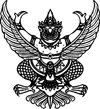 เกณฑ์การพิจารณาที่ให้คะแนนคะแนนวิธีการประเมินวิธีการให้คะแนน1. ออกแบบและนำเสนอแผนผังงานภาพรวม ให้สอดคล้องกับแนวคิดการจัดงาน และชัดเจนในการออกแบบผังงานภาพรวม 100เอกสารที่ผู้ยื่นข้อเสนอยื่นมา โดยให้จัดทำแผนผังงานภาพรวม ให้สอดคล้องกับแนวคิดการจัดงาน โดยมีรายละเอียดดังนี้(1) การจัดพิธีเปิด พิธีมอบธง และพิธีปิดงาน(2) การตกแต่งสถานที่จัดงาน(3) การจัดบูธกิจกรรม นิทรรศการแสดงผลงาน (4) การจัดทำของรางวัลของที่ระลึก(5) การจัดทำเอกสารเผยแพร่(6) การอำนวยความสะดวกและการประสานงานโดยจัดทำเป็นรูปแบบ PDF file และนำเสนอในรูปแบบ Power Point คณะกรรมการจะพิจารณา โดยเปรียบเทียบจากเอกสารที่ผู้ยื่นข้อเสนอได้เสนอมาและการให้คะแนนคิดจากผู้ที่นำเสนอได้ดีที่สุดเรียงลำดับลงมา ออกแบบและนำเสนอแผนผังงานภาพรวม ให้สอดคล้องกับแนวคิดการจัดงาน แต่ไม่ชัดเจนในการออกแบบผังงานภาพรวม  50เอกสารที่ผู้ยื่นข้อเสนอยื่นมา โดยให้จัดทำแผนผังงานภาพรวม ให้สอดคล้องกับแนวคิดการจัดงาน โดยมีรายละเอียดดังนี้(1) การจัดพิธีเปิด พิธีมอบธง และพิธีปิดงาน(2) การตกแต่งสถานที่จัดงาน(3) การจัดบูธกิจกรรม นิทรรศการแสดงผลงาน (4) การจัดทำของรางวัลของที่ระลึก(5) การจัดทำเอกสารเผยแพร่(6) การอำนวยความสะดวกและการประสานงานโดยจัดทำเป็นรูปแบบ PDF file และนำเสนอในรูปแบบ Power Point คณะกรรมการจะพิจารณา โดยเปรียบเทียบจากเอกสารที่ผู้ยื่นข้อเสนอได้เสนอมาและการให้คะแนนคิดจากผู้ที่นำเสนอได้ดีที่สุดเรียงลำดับลงมา ออกแบบและนำเสนอแผนผังงานภาพรวม ไม่มีความสอดคล้องกับแนวคิดการจัดงาน และไม่ชัดเจนในการออกแบบผังงานภาพรวม0เอกสารที่ผู้ยื่นข้อเสนอยื่นมา โดยให้จัดทำแผนผังงานภาพรวม ให้สอดคล้องกับแนวคิดการจัดงาน โดยมีรายละเอียดดังนี้(1) การจัดพิธีเปิด พิธีมอบธง และพิธีปิดงาน(2) การตกแต่งสถานที่จัดงาน(3) การจัดบูธกิจกรรม นิทรรศการแสดงผลงาน (4) การจัดทำของรางวัลของที่ระลึก(5) การจัดทำเอกสารเผยแพร่(6) การอำนวยความสะดวกและการประสานงานโดยจัดทำเป็นรูปแบบ PDF file และนำเสนอในรูปแบบ Power Point คณะกรรมการจะพิจารณา โดยเปรียบเทียบจากเอกสารที่ผู้ยื่นข้อเสนอได้เสนอมาและการให้คะแนนคิดจากผู้ที่นำเสนอได้ดีที่สุดเรียงลำดับลงมา เกณฑ์การพิจารณาที่ให้คะแนนคะแนนวิธีการประเมินวิธีการให้คะแนนแสดงให้เห็นถึงความคิดสร้างสรรค์สวยงามและทันสมัย อย่างโดดเด่นชัดเจนครบถ้วนทุกประเด็น  100เอกสารที่ผู้ยื่นข้อเสนอยื่นมา โดยให้จัดทำแผนผังงานภาพรวม ให้สอดคล้องกับแนวคิดการจัดงาน มีความแปลกใหม่ น่าสนใจ โดดเด่น และเกิดขึ้นจริงโดยมีรายละเอียดดังนี้(1) การจัดพิธีเปิด พิธีมอบธง และพิธีปิดงาน(2) การตกแต่งสถานที่จัดงาน(3) การจัดบูธกิจกรรม นิทรรศการแสดงผลงาน (4) การจัดทำของรางวัลของที่ระลึก(5) การจัดทำเอกสารเผยแพร่(6) การอำนวยความสะดวกและการประสานงานโดยจัดทำเป็นรูปแบบ PDF file และนำเสนอในรูปแบบ Power Point คณะกรรมการจะพิจารณา โดยเปรียบเทียบจากเอกสารที่ผู้ยื่นข้อเสนอได้เสนอมาและการให้คะแนนคิดจากผู้ที่นำเสนอได้ดีที่สุดเรียงลำดับลงมา แสดงให้เห็นถึงแนวคิดสร้างสรรค์สวยงาม และทันสมัย ครบทุกประเด็น แต่ไม่โดดเด่น 80เอกสารที่ผู้ยื่นข้อเสนอยื่นมา โดยให้จัดทำแผนผังงานภาพรวม ให้สอดคล้องกับแนวคิดการจัดงาน มีความแปลกใหม่ น่าสนใจ โดดเด่น และเกิดขึ้นจริงโดยมีรายละเอียดดังนี้(1) การจัดพิธีเปิด พิธีมอบธง และพิธีปิดงาน(2) การตกแต่งสถานที่จัดงาน(3) การจัดบูธกิจกรรม นิทรรศการแสดงผลงาน (4) การจัดทำของรางวัลของที่ระลึก(5) การจัดทำเอกสารเผยแพร่(6) การอำนวยความสะดวกและการประสานงานโดยจัดทำเป็นรูปแบบ PDF file และนำเสนอในรูปแบบ Power Point คณะกรรมการจะพิจารณา โดยเปรียบเทียบจากเอกสารที่ผู้ยื่นข้อเสนอได้เสนอมาและการให้คะแนนคิดจากผู้ที่นำเสนอได้ดีที่สุดเรียงลำดับลงมา แสดงให้เห็นถึงความคิดสร้างสรรค์สวยงาม และทันสมัย ไม่ครบ 1 ประเด็น 60เอกสารที่ผู้ยื่นข้อเสนอยื่นมา โดยให้จัดทำแผนผังงานภาพรวม ให้สอดคล้องกับแนวคิดการจัดงาน มีความแปลกใหม่ น่าสนใจ โดดเด่น และเกิดขึ้นจริงโดยมีรายละเอียดดังนี้(1) การจัดพิธีเปิด พิธีมอบธง และพิธีปิดงาน(2) การตกแต่งสถานที่จัดงาน(3) การจัดบูธกิจกรรม นิทรรศการแสดงผลงาน (4) การจัดทำของรางวัลของที่ระลึก(5) การจัดทำเอกสารเผยแพร่(6) การอำนวยความสะดวกและการประสานงานโดยจัดทำเป็นรูปแบบ PDF file และนำเสนอในรูปแบบ Power Point คณะกรรมการจะพิจารณา โดยเปรียบเทียบจากเอกสารที่ผู้ยื่นข้อเสนอได้เสนอมาและการให้คะแนนคิดจากผู้ที่นำเสนอได้ดีที่สุดเรียงลำดับลงมา แสดงให้เห็นถึงความคิดสร้างสรรค์สวยงาม และทันสมัย ไม่ครบหลายประเด็น40เอกสารที่ผู้ยื่นข้อเสนอยื่นมา โดยให้จัดทำแผนผังงานภาพรวม ให้สอดคล้องกับแนวคิดการจัดงาน มีความแปลกใหม่ น่าสนใจ โดดเด่น และเกิดขึ้นจริงโดยมีรายละเอียดดังนี้(1) การจัดพิธีเปิด พิธีมอบธง และพิธีปิดงาน(2) การตกแต่งสถานที่จัดงาน(3) การจัดบูธกิจกรรม นิทรรศการแสดงผลงาน (4) การจัดทำของรางวัลของที่ระลึก(5) การจัดทำเอกสารเผยแพร่(6) การอำนวยความสะดวกและการประสานงานโดยจัดทำเป็นรูปแบบ PDF file และนำเสนอในรูปแบบ Power Point คณะกรรมการจะพิจารณา โดยเปรียบเทียบจากเอกสารที่ผู้ยื่นข้อเสนอได้เสนอมาและการให้คะแนนคิดจากผู้ที่นำเสนอได้ดีที่สุดเรียงลำดับลงมา เกณฑ์การพิจารณาที่ให้คะแนนคะแนนวิธีการประเมินวิธีการให้คะแนนนำเสนอรูปแบบการจัดพิธีเปิด พิธีมอบธง และพิธีปิดงาน ให้สอดคล้องกับแนวคิดการจัดงาน อย่างโดดเด่นชัดเจน   100เอกสารที่ผู้ยื่นข้อเสนอยื่นมา โดยให้แสดงแนวคิดและรูปแบบการจัดพิธีเปิด พิธีมอบธง และพิธีปิดงาน ให้สอดคล้องกับแนวคิดการจัดงาน มีความน่าสนใจ และโดดเด่น โดยจัดทำเป็นรูปแบบ PDF file และนำเสนอในรูปแบบ Power Point คณะกรรมการจะพิจารณา โดยเปรียบเทียบจากเอกสารที่ผู้ยื่นข้อเสนอได้เสนอมาและการให้คะแนนคิดจากผู้ที่นำเสนอได้ดีที่สุดเรียงลำดับลงมา นำเสนอรูปแบบการจัดพิธีเปิด พิธีมอบธง และพิธีปิดงาน ให้สอดคล้องกับแนวคิดการจัดงาน แต่ไม่โดดเด่นชัดเจน  80เอกสารที่ผู้ยื่นข้อเสนอยื่นมา โดยให้แสดงแนวคิดและรูปแบบการจัดพิธีเปิด พิธีมอบธง และพิธีปิดงาน ให้สอดคล้องกับแนวคิดการจัดงาน มีความน่าสนใจ และโดดเด่น โดยจัดทำเป็นรูปแบบ PDF file และนำเสนอในรูปแบบ Power Point คณะกรรมการจะพิจารณา โดยเปรียบเทียบจากเอกสารที่ผู้ยื่นข้อเสนอได้เสนอมาและการให้คะแนนคิดจากผู้ที่นำเสนอได้ดีที่สุดเรียงลำดับลงมา นำเสนอรูปแบบการจัดพิธีเปิด พิธีมอบธง และพิธีปิดงาน ไม่มีความสอดคล้องกับแนวคิดการจัดงาน 0เอกสารที่ผู้ยื่นข้อเสนอยื่นมา โดยให้แสดงแนวคิดและรูปแบบการจัดพิธีเปิด พิธีมอบธง และพิธีปิดงาน ให้สอดคล้องกับแนวคิดการจัดงาน มีความน่าสนใจ และโดดเด่น โดยจัดทำเป็นรูปแบบ PDF file และนำเสนอในรูปแบบ Power Point คณะกรรมการจะพิจารณา โดยเปรียบเทียบจากเอกสารที่ผู้ยื่นข้อเสนอได้เสนอมาและการให้คะแนนคิดจากผู้ที่นำเสนอได้ดีที่สุดเรียงลำดับลงมา เกณฑ์การพิจารณาที่ให้คะแนนคะแนนวิธีการประเมินวิธีการให้คะแนนจำนวนสัญญาที่มีลักษณะงานเดียวกันกับรายละเอียดงาน ตามข้อ 6 จำนวน 4 สัญญาขึ้นไป100เอกสารที่ผู้ยื่นข้อเสนอยื่นมา โดยจะต้องมีหนังสือรับรองผลงาน หรือ สำเนาสัญญา หรือ ผลการดำเนินงานจากระบบจัดซื้อจัดจ้างภาครัฐด้วยอิเล็กทรอนิกส์ (Electronic Government Procurement : e - GP) ของกรมบัญชีกลาง ที่มีลักษณะงานเดียวกันกับรายละเอียดงาน ตามข้อ 6 ที่ดำเนินการเสร็จเรียบร้อย โดยพิจารณาเฉพาะจำนวนสัญญาที่เป็นคู่สัญญาโดยตรงกับหน่วยงานภาครัฐคณะกรรมการจะพิจารณานับจำนวนสัญญาจากเอกสารที่    ผู้ยื่นข้อเสนอได้เสนอมาและการให้คะแนนตามเกณฑ์การพิจารณาจำนวนสัญญาที่มีลักษณะงานเดียวกันกับรายละเอียดงาน ตามข้อ 6 จำนวน 3 สัญญา90เอกสารที่ผู้ยื่นข้อเสนอยื่นมา โดยจะต้องมีหนังสือรับรองผลงาน หรือ สำเนาสัญญา หรือ ผลการดำเนินงานจากระบบจัดซื้อจัดจ้างภาครัฐด้วยอิเล็กทรอนิกส์ (Electronic Government Procurement : e - GP) ของกรมบัญชีกลาง ที่มีลักษณะงานเดียวกันกับรายละเอียดงาน ตามข้อ 6 ที่ดำเนินการเสร็จเรียบร้อย โดยพิจารณาเฉพาะจำนวนสัญญาที่เป็นคู่สัญญาโดยตรงกับหน่วยงานภาครัฐคณะกรรมการจะพิจารณานับจำนวนสัญญาจากเอกสารที่    ผู้ยื่นข้อเสนอได้เสนอมาและการให้คะแนนตามเกณฑ์การพิจารณาจำนวนสัญญาที่มีลักษณะงานเดียวกันกับรายละเอียดงาน ตามข้อ 6 จำนวน 2 สัญญา80เอกสารที่ผู้ยื่นข้อเสนอยื่นมา โดยจะต้องมีหนังสือรับรองผลงาน หรือ สำเนาสัญญา หรือ ผลการดำเนินงานจากระบบจัดซื้อจัดจ้างภาครัฐด้วยอิเล็กทรอนิกส์ (Electronic Government Procurement : e - GP) ของกรมบัญชีกลาง ที่มีลักษณะงานเดียวกันกับรายละเอียดงาน ตามข้อ 6 ที่ดำเนินการเสร็จเรียบร้อย โดยพิจารณาเฉพาะจำนวนสัญญาที่เป็นคู่สัญญาโดยตรงกับหน่วยงานภาครัฐคณะกรรมการจะพิจารณานับจำนวนสัญญาจากเอกสารที่    ผู้ยื่นข้อเสนอได้เสนอมาและการให้คะแนนตามเกณฑ์การพิจารณาจำนวนสัญญาที่มีลักษณะงานเดียวกันกับรายละเอียดงาน ตามข้อ 6 จำนวน 1 สัญญา70เอกสารที่ผู้ยื่นข้อเสนอยื่นมา โดยจะต้องมีหนังสือรับรองผลงาน หรือ สำเนาสัญญา หรือ ผลการดำเนินงานจากระบบจัดซื้อจัดจ้างภาครัฐด้วยอิเล็กทรอนิกส์ (Electronic Government Procurement : e - GP) ของกรมบัญชีกลาง ที่มีลักษณะงานเดียวกันกับรายละเอียดงาน ตามข้อ 6 ที่ดำเนินการเสร็จเรียบร้อย โดยพิจารณาเฉพาะจำนวนสัญญาที่เป็นคู่สัญญาโดยตรงกับหน่วยงานภาครัฐคณะกรรมการจะพิจารณานับจำนวนสัญญาจากเอกสารที่    ผู้ยื่นข้อเสนอได้เสนอมาและการให้คะแนนตามเกณฑ์การพิจารณา